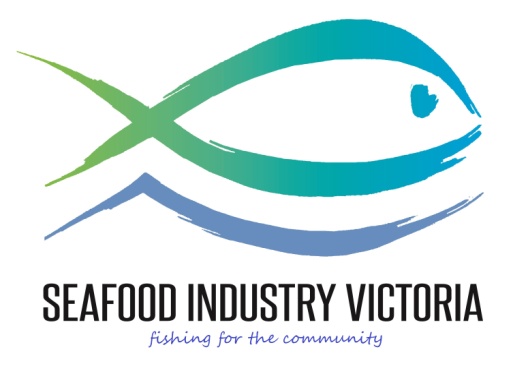 Office 14, 133 Kensington Road, West Melbourne, VICTORIA 3003T: 03 9687 0673 F: 03 9687 0543 E: admin@siv.com.au SCHEDULE ESEAFOOD INDUSTRY  INC.PROXY for 2021 agmI:		……………………………………………………………………... (name of Voting Member)of:		………………………………………………………………………..…..………………. (address)being a Voting Member entitled to vote hereby appoint:Name of Voting Member: ….…………………………………………………..…………… (name of proxy)Address:	…………………………………………………………………………………………….…………….or failing the person named above, or if no person is named, the Chair of the AGM as my proxy to vote as my proxy sees fit at the 2021 AGM of SIV scheduled for 29th April 2022 (and at any adjournment of that AGM) unless otherwise specifically directed below.Voting directions:Dated this …………. day of ………………………… 2022.Signed:Signature: ……………………………………………..…………………Name: ………………………………………………………….…………… (please print)Position/title: …………………………………..………………………resolutionforagainstabstainReplacement of Statement of Purposes and Rules